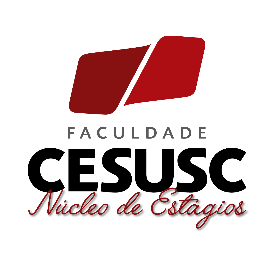 OPORTUNIDADE DE ESTÁGIO EM DIREITOVaga de estágio – DIREITOEscritório: Gasparino, Sachet, Roman, Barros & Marchiori Sociedade de Advogados.Valor da bolsa: R$ 900,00 (novecentos reais) a R$1.000,00 (mil reais) como  inicial.Conhecimentos:  Pacote OfficeBenefícios: Vale-TransportePeríodo: a partir da 6ª fase até a 9ª  fase.Horário: 6 horas de segunda a sexta-feira.Local de Trabalho: Centro / Florianópolis  (HOME OFFICE, por tempo indeterminado)Interessados enviar Curriculum para o e-mail: trabalheconosco@gasparino.adv.brFlorianópolis, 12/03/2021Atenção! A vaga poderá ser fechada a qualquer momento.